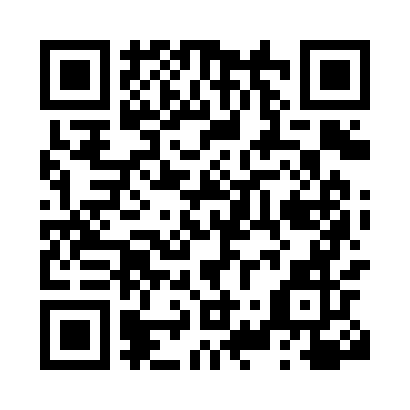 Prayer times for Montpellier, Languedoc-Roussillon, FranceWed 1 May 2024 - Fri 31 May 2024High Latitude Method: Angle Based RulePrayer Calculation Method: Islamic Organisations Union of FranceAsar Calculation Method: ShafiPrayer times provided by https://www.salahtimes.comDateDayFajrSunriseDhuhrAsrMaghribIsha1Wed5:266:361:425:368:479:582Thu5:256:351:415:378:489:593Fri5:236:341:415:378:5010:014Sat5:216:321:415:378:5110:025Sun5:206:311:415:388:5210:046Mon5:186:301:415:388:5310:057Tue5:166:281:415:398:5410:078Wed5:156:271:415:398:5510:089Thu5:136:261:415:398:5610:1010Fri5:126:251:415:408:5810:1111Sat5:106:241:415:408:5910:1212Sun5:096:221:415:409:0010:1413Mon5:076:211:415:419:0110:1514Tue5:066:201:415:419:0210:1715Wed5:046:191:415:419:0310:1816Thu5:036:181:415:429:0410:2017Fri5:026:171:415:429:0510:2118Sat5:006:161:415:429:0610:2219Sun4:596:151:415:439:0710:2420Mon4:586:141:415:439:0810:2521Tue4:566:131:415:449:0910:2622Wed4:556:131:415:449:1010:2823Thu4:546:121:415:449:1110:2924Fri4:536:111:415:459:1210:3025Sat4:526:101:415:459:1310:3226Sun4:516:091:425:459:1410:3327Mon4:506:091:425:469:1510:3428Tue4:496:081:425:469:1610:3529Wed4:486:071:425:469:1710:3630Thu4:476:071:425:479:1810:3831Fri4:466:061:425:479:1910:39